Thank you for your interest in the post of Housekeeper.In this pack you will find enclosed the following information:Details about Oldham Coliseum Job Description and Person SpecificationPlease send the completed application form by email to: recruitment@coliseum.org.ukOr by post to: Recruitment                        Oldham Coliseum Theatre                       Fairbottom Street		Oldham, OL1 3SWThe closing date is: 10am, Monday 7 June 2021Interviews will be held: w/c 14 June 2021Please note: We don’t accept CVs. Only applications made on the Coliseum application form will be considered for this role.Oldham Coliseum Theatre is an equal opportunities employer, dedicated to providing an inclusive and accessible experience for everyone who engages with the theatre. We are Disability Confident Committed. We encourage applications from people of all backgrounds in order to reflect the diversity of our work and communities. All appointments will be made on merit.If you would like to discuss any of this information, request a printed version, large print or dyslexia friendly application pack, please don’t hesitate to get in touch by emailing recruitment@coliseum.org.uk.    Best wishes Susan WildmanChief Executive 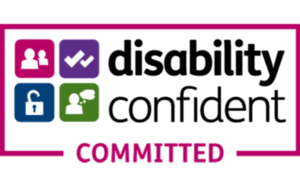 ContextOldham Coliseum Theatre is the cultural focus of our community, providing a diverse and exciting programme for everyone through the main theatre, studio and the integral learning and engagement programme.  The theatre is one of Arts Council England’s National Portfolio Organisations. ProductionsOur goal is to produce high-class theatre that is made in Oldham for and with the people of Oldham, ensuring that the Coliseum is a focus for the cultural life of the town and that the organisation is embedded in its community. We produce a rich mix of dramas, comedies, musicals, adaptations and modern classics, as well as a hugely popular traditional pantomime. We have a commitment to developing new plays and supporting emerging and established playwrights. The Company has developed its contribution to the national touring circuit as well as making theatre from around the country available to the North West. The programme features a range of visiting work both on the main stage and in the studio, providing our audiences with everything from new work in its early stages to nationally-renowned productions.In addition to the main auditorium, the Coliseum has a small studio theatre. The studio programme features a variety of new writing, visiting companies, rehearsed readings and small scale youth theatre productions and is rapidly becoming a recognised destination for emerging artists. Learning and EngagementThe Coliseum’s programme of Learning and Engagement activity reaches across Oldham and beyond. Young and older people alike are encouraged to embark on artistic journeys, developing and sharing creative skills.Participatory work at the Coliseum is central to the strategy of the company. All members of staff contribute to its delivery and it is an essential tool to promote involvement in the arts within an area of traditionally low engagement. It contributesto the position and reputation of the Coliseum and is a valuable tool for promoting audience development.HousekeeperReporting to:	Front of House Manager/Production ManagerPlace of work:	Oldham Coliseum Theatre and other venues as requiredPension:	You will be auto-enrolled into a workplace pension scheme operated by NOW Pensions at the statutory level (these contributions are postponed during the probationary period but there is an option for you to “opt in” at this stage if you chose to do so).  Alternatively on completion of your probationary period you will be entitled to become a member of the contributory group stakeholder pension scheme.  Full details regarding both schemes are available from the Finance Manager.Holidays:	20 days (pro rata) per year rising to 22 (pro rata) after three years’ service and 25 (pro rata) after five years of service plus public holidays.Benefits:	Pension, discounted healthcare, travel loans, complimentary tickets, staff discounts and more.Salary:			£15,501 Hours of work:	There are no set regular hours for this post since the job is responsive to the workload of the theatre.  	The contracted hours under the annualised hours system are based on a 33-hour week on six days between Monday and Saturday over a 52-week year.The hours worked will increase during our busy panto season and there will be further additional hours to be worked to enable departmental holiday cover. Most of the housekeeping duties are carried out during the morning, but there are exceptions to this.Notice period:	The post will have a three-month probationary period. After the probationary period the post is subject to one month’s notice on either side.JOB DESCRIPTION: HousekeeperCore purposeTo work as a member of the Housekeeping team in providing and maintaining a high standard of cleaning throughout the theatre and adjoining offices. Working during theatre opening hours you are required to have good customer service skills.DutiesHOUSEKEEPINGTo clean designated areas to a high standardTo contribute to the upkeep of the buildingTo act as a key holder for opening up the buildingTo assist the senior Housekeeper/Front of House Manager/Production Manager in his/her tasksTo assist in the maintaining of the cleaner’s storesTo assist in any other housekeeping tasks as requiredTo maintain safe working practices in line with the theatre's Health & Safety PolicyTo adhere to the theatre's Equal Opportunity and other policiesGENERALTo become and remain fully conversant with the theatre’s emergency and evacuation proceduresTo work with the senior Housekeeper to facilitate ongoing development within the Department To maintain a good working knowledge of all relevant Health & Safety legislation and good practice in relation to, but not restricted to, the following areas:Risk AssessmentManual HandlingCare of Substances Hazardous to Health (COSHH)Provision and Use of Work Equipment (PUWER)To supervise the work of casual staff, and trainees in the department if requiredTo attend any necessary meetings as requiredTo promote and maintain safe working practices and to adhere to the Theatre’s Health & Safety and other policiesTo liaise with senior Housekeeper/Front of House Manager/Production Manager to ensure relevant stocks are maintained within agreed budgetsTo advise and assist in any equipment purchases as requestedTo ensure good housekeeping in all areas of work, including the department’s storage areasTo follow procedures which ensure the security of the Department’s equipmentTo work in a spirit of co-operation with other Coliseum departmentsTo advise the senior Housekeeper/Front of House Manager/Production Manager, at the earliest opportunity, of any difficulty in carrying out expected dutiesTo undertake any other duties as are reasonably requested by the theatre managementIt will be necessary to work unsociable hours, Bank Holidays and weekendsIt is expected that all members of the Department will play their part in developing the theatre as a resource for its communities and expects that all staff will assist in delivering aspects of the Learning and Engagement Department programme.PERSON SPECIFICATIONGeneral housekeeping skillsExcellent customer service skills, with the ability to work pro-actively in a warm, friendly and enthusiastic manner with a wide range of peopleThe ability to communicate effectively and efficientlyAbility to prioritise tasksRelevant training for this postThe ability and experience to work as part of a teamThe ability to work aloneAbility and willingness to work unsociable hours, some weekends and Bank HolidaysAbility and willingness to work under pressure and to deadlines The ability to operate associated machineryProactive attitude to the company’s policiesA proactive attitude to trainingAn assertive and proactive attitude towards change.